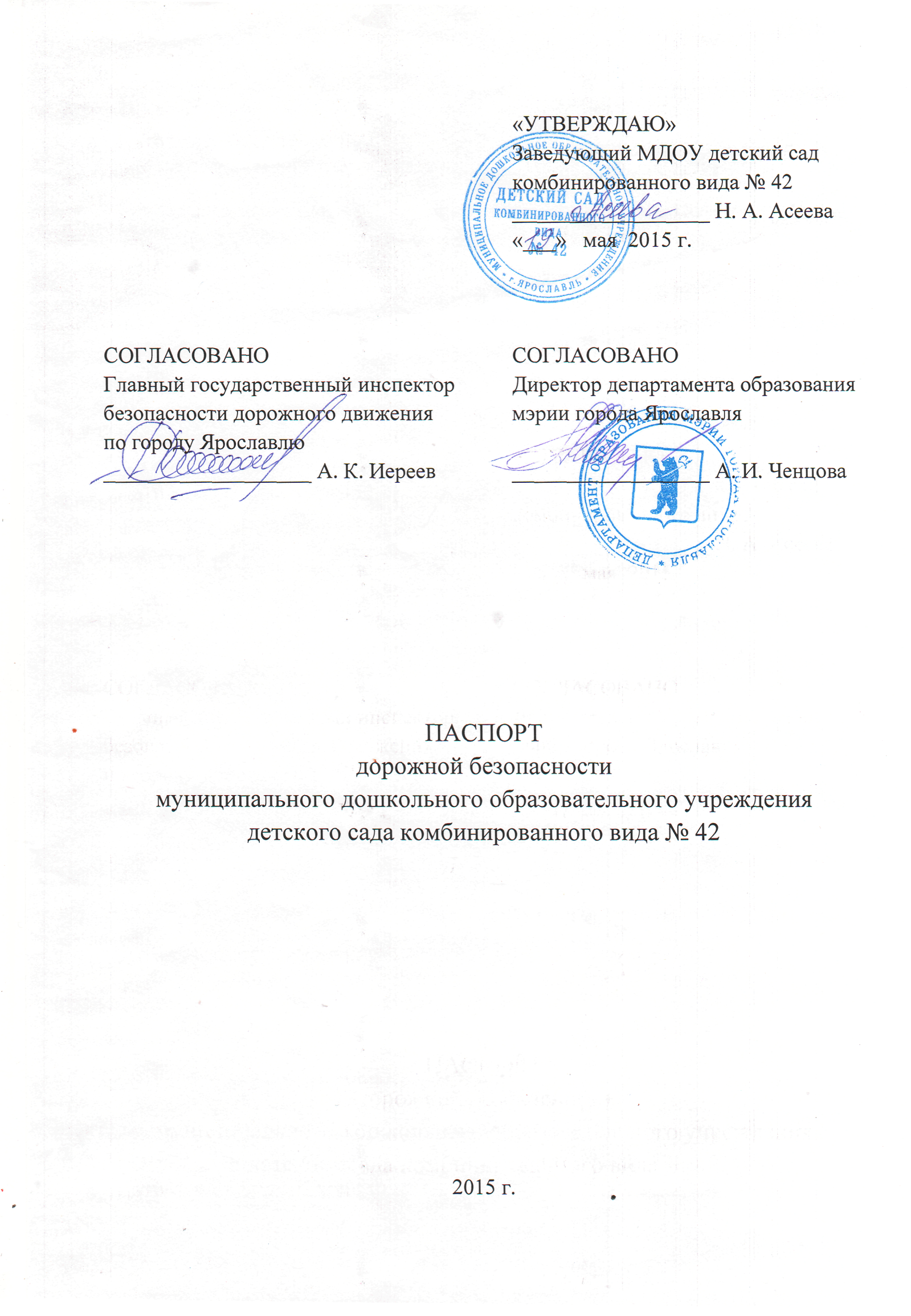 Общие сведенияМуниципальное дошкольное образовательное учреждение детский сад комбинированного вида № 42Тип ОУ: муниципальное_____________________________________________Адрес ОУ: 150010, г. Ярославль, ул. Пирогова, д. 31 а____________________Руководитель ОУ: заведующий Асеева Надежда Алексеевна               42-67-68Старший воспитатель: Муханова Елена Валентиновна                          41-20-26Ответственные сотрудникимуниципального органауправления образованиемНачальник отдела дополнительногообразования и воспитательной работыдепартамента образованиямэрии города Ярославля                 Абрамова Елена Германовнател.: 40-51-19Ведущий специалист отделадополнительного образования и воспитательной работыдепартамента образованиямэрии города Ярославля    Сметанина Кристина Владимировнател.: 40-51-18Ответственные от отделаГИБДД УМВД Россиипо городу Ярославлю Заместитель начальникаОГИБДД УМВД Россиипо городу Ярославлю     майор полиции                                  Виноградов Олег Сергеевичтел.: 78-49-00Старший инспектор по Пропаганде ОГИБДД УМВДРоссии по городу Ярославлюкапитан полиции                              Артемова Елена Викторовнател.: 78-49-10Ответственные за мероприятия по профилактике детского травматизма в ОУстарший воспитатель   Муханова Елена Валентиновна    41-20-26воспитатель                   Иванова Юлия Вадимовна            41-20-26Количество воспитанников:  313                                                                      _Наличие уголка по БДД: имеется в коридоре первого этажа, в 6 группах__Наличие класса по БДД: не имеется_________________________________Наличие площадок по БДД: имеется разметка на территории___________Наличие автобуса в ОУ (школьного) или любого другого, предназначенного для перевозки воспитанников: не имеется_______________________________Владелец автобуса: нет___________________________________________Время работы ОУ: с 7.00 до 19.00                                                                   _Время приема воспитанников в ОУ: с 7.00 до 8.30                                       _Время ухода воспитанников из ОУс родителями (или законными представителями): с 16.00 до 19.00             _Телефоны оперативных служб:Единая служба спасения - 101 (с сотового – 112)Скорая помощь:Общий - 03 и (4852) 45-08-75, (4852) 45-14-04Фрунзенский район - (4852) 46-09-59Полиция – 48-80-80Главная дежурная служба мэрии: (4852) 40-40-40, (4852) 40-40-41МУ «Центр гражданской защиты» города Ярославля: (4852) 30-55-55Приложения:Образцы схем муниципального дошкольного образовательного учреждения:План – схема района расположения ОУ, пути движения транспортных средств, воспитанников и их родителей (или законных представителей);1.2.  План – схема организации дорожного  движения в непосредственной близости от ОУ с размещением соответствующих технических средств, маршруты движения воспитанников и их родителей (или законных представителей), и расположение парковочных мест;1.3.  План – схема путей движения транспортных средств к местам разгрузки/погрузки и рекомендуемых безопасных путей передвижения воспитанников и их родителей (или законных представителей) по территории ОУ.2. Пояснительная записка к паспорту дорожной безопасности муниципального дошкольного образовательного учреждения.Приложение 1 к паспорту дорожной безопасностимуниципального дошкольного образовательного учреждениядетского сада комбинированного вида № 42План-схема района расположения ОУ, пути движения транспортных средств, воспитанников и их родителей (или законных представителей)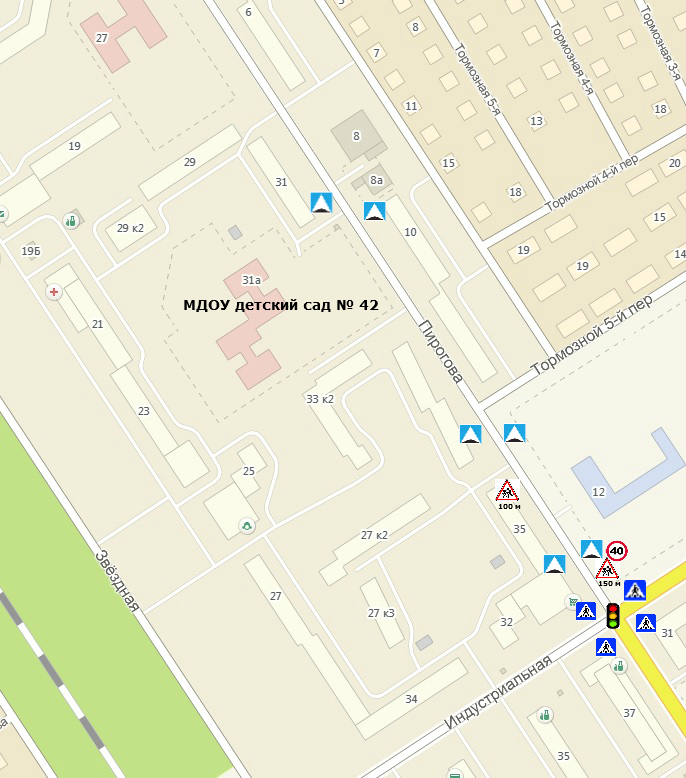               - жилая застройка,              - движение транспортных средств,              - движение воспитанников в (из) образовательное учреждение.План – схема организации дорожного  движения в непосредственной близости от ОУ с размещением соответствующих технических средств, маршруты движения воспитанников и их родителей (или законных представителей), и расположение парковочных мест.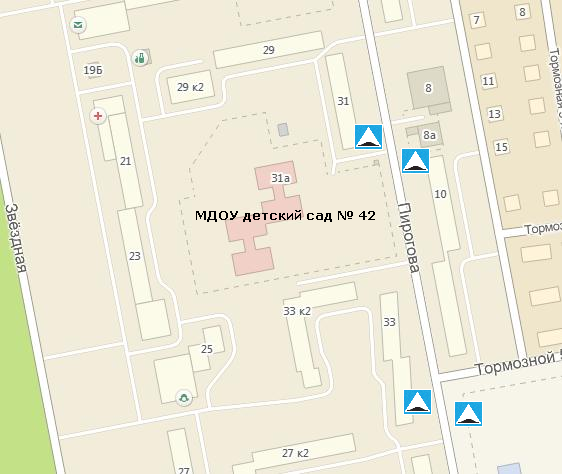 	     - ограждение ОУ;	     - направление движения транспортного потока;	    - направление движения детей и их родителей (или законных представителей);	    - искусственное освещение.План – схема путей движения транспортных средств к местам разгрузки/погрузки и рекомендуемых безопасных путей передвижения воспитанников и их родителей (или законных представителей) по территории ОУ.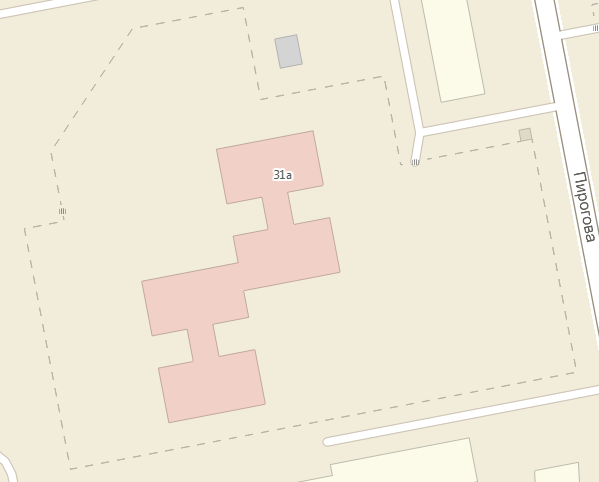                 - ограждение ОУ;	      - въезд/выезд грузовых транспортных средств;	      - движение грузовых транспортных средств по территории ОУ;	      - движение детей и подростков на территории ОУ;	      - место разгрузки/погрузки.Приложение 2.Пояснительная записка к паспорту дорожной безопасностимуниципального дошкольного образовательного учреждения.Паспорт дорожной безопасности муниципального дошкольного образовательного учреждения (далее - Паспорт) предназначен для отображения информации о муниципальном дошкольном образовательном учреждении детском саде комбинированного вида № 42 (далее - ОУ) с точки зрения обеспечения безопасности воспитанников их родителей (или законных представителей) на этапах их перемещения «дом - ОУ - дом», для использования педагогическим составом и сотрудниками Госавтоинспекции в работе по разъяснению безопасного передвижения и поведения воспитанников на улично-дорожной сети вблизи ОУ и на маршруте «ОУ - дом», для подготовки мероприятий по предупреждению детского дорожно-транспортного травматизма.Паспорт ведется ответственным сотрудником муниципального дошкольного образовательного учреждения совместно с сотрудниками отдела ГИБДД УМВД России по городу Ярославлю, которые оказывают помощь в разработке Паспорта, а также при внесении необходимых изменений в отдельные разделы Паспорта (схемы, перечни мероприятий по предупреждению ДТП с участием обучающихся). Сотрудники отдела ГИБДД УМВД России по городу Ярославлю в рамках консультаций предоставляют образовательным учреждениям предварительно проработанную (с обозначением пешеходных переходов, дорожных знаков и др.) план-схему района расположения ОУ. Полученная схема дорабатывается, обозначаются пути движения транспортных средств, воспитанников их родителей (или законных представителей) в/из образовательного учреждения, и переноситься в Паспорт ответственными сотрудниками дошкольных образовательных учреждений.Оригинал Паспорта хранится в ОУ, копия - в контрольно-наблюдательном деле в подразделении ГИБДД УМВД России по городу Ярославлю.